Kraków, dnia  14.04.2020 r.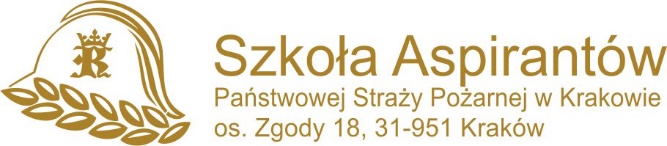 WK-I.2370.6.19.2020Informacja o wyborze ofertyZgodnie z art. 92 ust 1 ustawy z dnia 29 stycznia 2004 roku „Prawo zamówień publicznych” /t.j. Dz. U. z 2019 r., poz. 1843 ze zm./ informuję, iż w postępowaniu o udzielenie zamówienia publicznego oznaczonego nr sprawy WK-I.2370.6.2020 pn.:„Dostawa warzyw i owoców dla Szkoły Aspirantów Państwowej Straży Pożarnej w Krakowie.”Wybrano: Dla zadania nr 1 - ofertę nr 1 złożoną przez firmę:P.H.U. „SYGMA” Sławomir Syguła ul. Sienkiewicza 19, 32-200 Miechówcena brutto: 174.915,00 zł. gotowość realizacji dostaw: 5 razy w tygodniu,gotowość realizacji dostaw w soboty: TAK.Dla zadania nr 2 - ofertę nr 2 złożoną przez firmę:P.P.U.H. „KRAK-OGRÓD” Rutkowski Ryszard Jazdowiczki 13, 32-100 Proszowicecena brutto: 54.860,00 zł.,gotowość realizacji dostaw: 5 razy w tygodniu,gotowość realizacji dostaw w soboty: TAK.Uzasadnienie wyboru:Wykonawcy spełniają wszystkie warunki udziału w postępowaniu, a złożone przez nich oferty nie podlegają odrzuceniu. Ponadto oferty złożone przez w/w wykonawców otrzymały najwyższą ilość punktów przy kryterium oceny: cena 60%, gotowość realizacji dostaw 35%, gotowość realizacji dostaw w soboty 5%.II. W poniższej tabeli przedstawiono dane wykonawców, którzy złożyli oferty wraz ze streszczeniem oceny, zawierającym przyznaną punktację.Dla zadania nr 1:Dla zadania nr 2:III. Na podstawie art. 94 ust. 1 pkt. 2 ustawy Prawo zamówień publicznych, dla zadania nr 1 i 2, Zamawiający może zawrzeć umowę w sprawie zamówienia publicznego w terminie 5 dni od dnia przesłania zawiadomienia o wyborze najkorzystniejszej oferty, jeżeli zawiadomienie to zostało przesłane przy użyciu środków komunikacji elektronicznej.KomendantSzkoły Aspirantów Państwowej Straży Pożarnej w Krakowie                  /-/  							  st. kpt. mgr inż. Marek CHWAŁANumer ofertyWykonawcaLiczba przyznanych punktów w kryteriumLiczba przyznanych punktów w kryteriumLiczba przyznanych punktów w kryteriumRazemNumer ofertyWykonawcaCena60%Gotowość realizacji dostaw 35%Gotowość realizacji dostaw w soboty5%Razem1.P.H.U. „SYGMA” Sławomir Syguła ul. Sienkiewicza 19, 32-200 Miechów60,0035,005,00100,002.P.P.U.H. „KRAK-OGRÓD” Rutkowski Ryszard Jazdowiczki 13, 32-100 Proszowice52,0635,005,0092,06Numer ofertyWykonawcaLiczba przyznanych punktów w kryteriumLiczba przyznanych punktów w kryteriumLiczba przyznanych punktów w kryteriumRazemNumer ofertyWykonawcaCena60%Gotowość realizacji dostaw 35%Gotowość realizacji dostaw w soboty5%Razem1.P.H.U. „SYGMA” Sławomir Syguła ul. Sienkiewicza 19, 32-200 Miechów56,8335,005,0096,832.P.P.U.H. „KRAK-OGRÓD” Rutkowski Ryszard Jazdowiczki 13, 32-100 Proszowice60,0035,005,00100,00